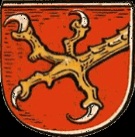 Муниципальное бюджетное общеобразовательное учреждение «Средняя школа поселка Домново» Правдинского городского округаКонспект открытого занятия кружка "Учусь говорить" (подготовительная к школе группа, пятый год обучения) для детей с ОНР"Овощи"Составила и провела: воспитатель группы "Почемучки" Разахатская Т.И.2019 годп.ДомновоТема: «Овощи»Цель:дифференцировать употребление предлогов «в» и «на». Задачи:1 Коррекционно-образовательные задачи:- дифференцировать употребление предлогов «в» и «на»;- продолжать совершенствовать навыки понимания и употребления предложно-падежных конструкций, через практическое употребление простейших способов словоизменения, путем добавления к существительным уменьшительно-ласкательных суффиксов;- формировать умение образовывать прилагательные, согласовывать прилагательные и существительные;- формировать умение образовывать глаголы и согласовывать существительные с глаголами.-. закрепить умение употреблять глаголы 1 лица, настоящего времени, изъявительного наклонения, единственного числа - активизировать и уточнять словарь (предметный, глагольный, словарь признаков) по теме «Овощи»;2.Коррекционно-развивающие задачи:-дифференцировать овощи, которые растут в земле и овощи, которые растут на земле;-обучать использованию в активной речи названия овощей;-развивать сенсорные эталоны, путём  соотнесения овоща с цветом и формой;- развивать грамматический строй речи;- развивать произвольность внимания;- развивать зрительную и опосредованную память;- развивать наглядно-образное мышление;- развивать умение работать по словесной инструкции;- развивать зрительное восприятие;- развивать тактильное восприятие;- совершенствовать общую моторику;- обогащать эмоциональную сферу детей положительными эмоциями;3.Коррекционно-воспитательные задачи:- воспитывать интерес к логопедическим занятиям;- воспитывать волевые качества личности (усидчивость, дисциплинированность, сдержанность).Оборудование: телевизор с диагональю 1 метр; ноотбук с выходом в интернет;слайд-шоу по теме деятельности;три корзины: желтая, красная и зеленая;коробки оранжевого и коричневого цвета;бумажные полоски черного цвета по 2 на ребенкакартинки с изображение овощей;муляжи и настоящие фрукты, овощи, грибы, ягоды; красная и белая фасоль, семена подсолнечника, блюдца по количеству детей, три большие красивые тарелки;мяч диаметром 20-25 см;медали для поощрения.Ход занятия.1. Организационный этап.Дети заходят в зал и встают в круг. Воспитатель: - Доброе утро и солнцу и птицам!          Доброе утро, улыбчивым лицам!            Здоровайтесь с девчонками, мальчишки! Мальчики - Здравствуйте, девочки!Воспитатель - Здоровайтесь с мальчишками, девчонки!Девочки - Здравствуйте, мальчики!Воспитатель - Здравствуйте, будьте здоровы, вам говорю теперь я!      Что мне в ответ вы скажите друзья?Дети - Здравствуйте, Т.И.Воспитатель - В страну Лопотунью отправимся мы,                  Где  будем смеяться, грустить, удивляться,                  Нас ждут приключения, сказки, игра,                   Ну что, вы готовы? Тогда нам пора!                  Покружились, покружились, (дети и педагог кружатся)                  В Лопотунье очутились!Раз мы в Лопотунье, Давайте друг друга ласково назовем мы,Мяч по кругу!Игра "Назови ласково"1 вариант.Дети передают мяч и называют соседа ласково по имени "Танечка, Олечка"2 вариант.Дети называют соседа ласково"кошечка, рыбка, цветочек"Цель: продолжать совершенствовать навыки понимания и употребления предложно-падежных конструкций, через практическое употребление простейших способов словоизменения, путем добавления к существительным уменьшительно-ласкательных суффиксов;Воспитатель - Садитесь на стульчики. (стулья стоят полукругом).Новая игра "Не ошибись"Дети выполняют словесные указания педагога.Воспитатель - Поднимите правую руку, поднимите левую руку, хлопните в ладоши, опустите руки.Правой рукой закройте правое ухо, левой рукой закройте левой ухо, покачайте головой, опустите руки.Уберите руки за спину, покажите правую руку, покажите левую руку, опустите руки, и т.д.Цель: - развивать произвольность внимания, развивать умение работать по словесной инструкции, совершенствовать общую моторику;Молодцы, тому, кто ни разу не ошибся я даю медали, те кто если ошибались, тоже молодцы, просто в другой раз они все сделают правильно.2.Мотивационный этап.Воспитатель - На моем столе стоит корзина. Ее принесла Бабушка - Загадушка. Корзинка полна чудесных плодов. Это дары лета! У Бабушки-Загадушки много работы, ведь сейчас конец лета, время сбора урожая. Бабушка спешит, ведь урожай нужно собрать вовремя. Загадушка просила помочь ей, разобрать плоды по корзиночкам, тут их три. Поможем Бабушке?3.Основная часть.Д.У."Приласкай меня"Воспитатель - Я буду доставать их, а вы называть то, что я достала (2-3 плода дети хором называют предмет, а педагог повторяет название ласково.).А теперь вы будете выходить, брать из корзины то, что нравится и называтьчто это, потом повторять название ласково, вот так "Я взял (а) яблоко, яблочко".Цель: продолжать совершенствовать навыки понимания и употребления предложно-падежных конструкций, через практическое употребление простейших способов словоизменения, путем добавления к существительным уменьшительно-ласкательных суффиксов;Воспитатель - Так много разных плодов! Как же мы можем разложить их?Дети предлагают варианты.Воспитатель - Давайте попробуем разложить по цвету.Д.У."Разложи по цвету"Воспитатель - Вы берете плод, называете его, называете его цвет, вот так: "Это яблоко, яблоко зеленого цвета - зеленое,"- и кладете в зеленую корзинку.Дети раскладывают плоды, но корзины только трех цветов  - красная, желтая, зеленая. Остаются плоды другого цвета (баклажан, морковь, картофель, сливы, орехи, виноград, грибы и т.д.)Цель: формировать умение образовывать прилагательные, согласовывать прилагательные и существительные, обучать использованию в активной речи названия овощей; развивать сенсорные эталоны, путём  соотнесения овоща с цветом, развивать грамматический строй речи, развивать произвольность внимания, развивать зрительную и опосредованную память, развивать наглядно-образное мышление, развивать умение работать по словесной инструкции, развивать зрительное восприятие.Д.У. "Разложи по форме"Воспитатель - Что-то не получилось у нас, не все плоды мы смогли разложить по корзинкам.Давайте разложим плоды по форме. Круглые в красную корзину, овальные - в зеленую. Будем брать плод и говорить "Это яблоко, яблоко круглое."Дети раскладывают плоды, остаются грибы.Цель: формировать умение образовывать прилагательные, согласовывать прилагательные и существительные, обучать использованию в активной речи названия овощей; развивать сенсорные эталоны, путём  соотнесения овоща с формой, развивать грамматический строй речи, развивать произвольность внимания, развивать зрительную и опосредованную память, развивать наглядно-образное мышление, развивать умение работать по словесной инструкции, развивать зрительное восприятие.Воспитатель  - Ребята, а что у нас осталось?Дети - Остались грибы.Воспитатель - Ребята, а грибы ведь разные и лисички и подберезовики и подосиновики, а вы назвали их одним словом - грибы, может быть нам и плоды разложить обозначив их одним общим словом. На какие группы мы можем поделить плоды? Правильно, фрукты,  овощи, и грибы.  Д.У."Разбери плоды"Воспитатель -В красную корзину будем класть фрукты, в зеленую - овощи, а в желтой будут грибы. Будем раскладывать и говорить: "Яблоко это фрукт".Тому, кто не ошибся - медаль!Цель: обучать использованию в активной речи названия овощей; развивать умение группировать предметы по общему признаку, развивать грамматический строй речи, развивать произвольность внимания, развивать зрительную и опосредованную память, развивать наглядно-образное мышление, развивать умение работать по словесной инструкции, развивать зрительное восприятие.Воспитатель - Молодцы, все правильно разложили. (Раздает медали)Раздается телефонный звонок.Воспитатель - Да, да, да. (детям)Это Бабушка - Загадушка звонит, она забыла сказать, что нужно разложить по корзинам отдельно овощи, фрукты и грибы. Не беспокойся Бабушка, мы уже и сами догадались. Просишь детям загадки загадать. Хорошо.Воспитатель - Я буду загадывать вам загадки, их прислала Бабушка - Загадушка,  а вы найдите ответ на экране, назовите и покажите его.На экране различные овощи. Загадываю загадки, дети отгадывают их и показывают данный плод на экране. От детей добиваюсь ответа фразой : "Это..."— Круглый, красный, растёт НА земле. Что это? (Это помидор).— Овальный, коричневый, растет В земле. Что это? (Это картофель).— Круглая, красная, растет В земле. Что это? (Это свёкла)— Овальный, фиолетовый, растёт НА земле? (Это баклажан).— Круглый, желтый, растёт В земле. Что это? (Это лук).— Овальный, зелёный, растёт НА земле. Что это? (Это огурец).— Овальная, оранжевая, растёт В земле. Что это? (Это морковь).— Круглый, белый, растёт В земле. Что это? (Это чеснок).— Круглая, оранжевая, растёт НА земле. Что это? (Это тыква).— Круглая, зелёная, растёт НА земле? (Это капуста). Цель: обучать использованию в активной речи названия овощей, развивать грамматический строй речи, развивать произвольность внимания, развивать наглядно-образное мышление, развивать умение работать по словесной инструкции;При затруднении задаю наводящие вопросы, оказываю индивидуальную помощь.— Молодцы! Все справились с заданием хорошо. ( раздаю медали).— О чем вы отгадывали загадки? (Об овощах).— На чём растут овощи? ( Овощи растут на грядках).— Назовите место, где много грядок. (Это место огород).— В какое время года собирают овощи? (Овощи собирают летом и осенью).Д.У. "Грядка"Воспитатель - Перед вами 2 грядки, 2 полоски черного цвета и картинки овощей. Овощи, которые растут НА земле положите на черную полоску, те, которые растут В земле, накройте черной полоской, посадите в землю. Когда задание будет выполнено, распрашиваю детей, почему сделали так, добиваясь ответа:"Это лук, он растет в земле."Цель: дифференцировать употребление предлогов «в» и «на»; развивать грамматический строй речи, развивать произвольность внимания, развивать наглядно-образное мышление, развивать умение работать по словесной инструкции;Раздаю детям медали.А вот новая играНачинать её пора.Д.И. "Собираем урожай"Воспитатель — Бабушка – Загадушка предлагает сказать, как правильно называются действия, которые нужно совершить, чтобы собрать овощи.— Вспомним, как убирают овощи, которые растут НА земле. (Овощи, которые растут на земле — срезают, снимают, срывают).— Вспомним, как убирают овощи, которые растут В земле. (Овощи, которые растут в земле — выдёргивают, выкапывают).— Говорим так: " Я помидор срываю, он растет на земле. "На экране появляется овощ, дети, по - очереди, называют способ уборки.Ответы детей: Я огурец срываю; я картофель выкапываю; я свёклу выдёргиваю; я капусту срезаю и т. д.За правильно построенные фразы дети получают медали.Цель: закрепить умение употреблять глаголы 1 лица, настоящего времени, изъявительного наклонения, единственного числа ФизминуткаВоспитатель — А теперь ребята встаньте, физминутку начинайте!В огород пойдем (дети маршируют на месте),Урожай соберём. (идут по кругу, взявшись за руки),Мы морковки натаскаем («таскают»),И картошки накопаем. («копают»),Срежем мы кочан капусты, («срезают»),Круглый, сочный, очень вкусный, (показывают руками),Щавеля нарвем немножко. («рвут»),И вернемся по дорожке. (идут по кругу, взявшись за руки). (Н. Нищева)Развитие мелкой моторики пальцев рукИгра "Поиграем с пальчиками."Игра проводится следующим образом: поочередное соединение пальцев обеих ладоней подушечками, начиная с мизинцев, по одной паре пальцев на каждое слово; при этом ладони не касаются друг друга.Воспитатель - Хозяйка однажды с базара пришла.Хозяйка с базара домой принесла:Картошку, капусту,Морковку, горох, петрушку и свеклу, ох!Д.У."Помощники"Воспитатель- «Бабушка – Загадушка» просила еще и фасоль перебрать, выбрать из нее семечки и разложить фасоль по цвету.Дети делятся на 2 команды, у каждого ребенка блюдце с фасолью, а разбирают в общие тарелки.Победившая команда получает медали.Цель: - развивать умение работать по словесной инструкции, развивать зрительное восприятие, развивать тактильное восприятие, совершенствовать общую моторику.Воспитатель - Вот Бабушке - Загадушке помогали, помогите и мне, разложите по коробочкам овощи, в оранжевую коробку те, что растут НА земле, в коричневую те, что растут В земле. Вы будете говорить так:"Это помидор, он растет на земле. Его кладу в оранжевую коробку".Дети берут со стола картинку с изображение овоща и подойдя к логопеду объясняют выбор коробки. Правильно ответившие дети получают медали. Рефлексия, подведение итогов.Воспитатель - Вот и закончилось наше пребывание в стране Лопотунья. Мы учились называть друг друга и вещи ласково. Хорошо это или плохо, когда тебя ласково называют? Назовите ласково свою маму. (ответы детей )Мы много узнали о дарах лета. Какие дары нам дарит лето?( ответы детей)Особенно много мы говорили об овощах.Где растут овощи на земле или в земле? (помидор, огурец, кабачок, морковь, картошка, редис? (ответы детей)Давайте скажем спасибо и до свидания страна Лопотунья!Покружились, покружились и домой мы возвратились.Понравилось путешествие? Посмотрите, как много медалей у вас у всех, значит вы все молодцы!А пока наш девиз "Раз, два, три, четыре, пять, скоро встретимся опять!".Цель: - развивать произвольное внимание, память, обогащать эмоциональную сферу детей положительными эмоциями, воспитывать интерес к логопедическим занятиям.